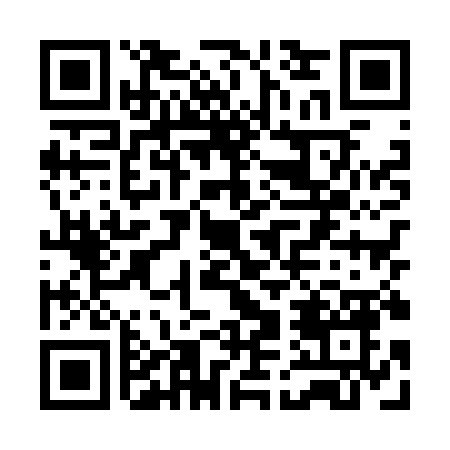 Prayer times for Baltriskes, LithuaniaMon 1 Apr 2024 - Tue 30 Apr 2024High Latitude Method: Angle Based RulePrayer Calculation Method: Muslim World LeagueAsar Calculation Method: HanafiPrayer times provided by https://www.salahtimes.comDateDayFajrSunriseDhuhrAsrMaghribIsha1Mon4:326:461:205:457:5510:012Tue4:286:441:205:467:5710:043Wed4:256:411:195:487:5910:074Thu4:216:381:195:498:0110:095Fri4:176:361:195:518:0310:126Sat4:146:331:185:528:0510:157Sun4:106:311:185:548:0710:188Mon4:066:281:185:558:0910:219Tue4:036:261:185:568:1110:2410Wed3:596:231:175:588:1310:2811Thu3:556:211:175:598:1510:3112Fri3:516:181:176:018:1710:3413Sat3:476:161:176:028:1910:3714Sun3:436:131:166:038:2110:4115Mon3:396:111:166:058:2310:4416Tue3:356:081:166:068:2510:4817Wed3:306:061:166:078:2710:5118Thu3:266:031:156:098:2910:5519Fri3:216:011:156:108:3110:5920Sat3:175:581:156:118:3311:0221Sun3:125:561:156:138:3511:0622Mon3:075:531:156:148:3711:1023Tue3:055:511:146:158:3911:1424Wed3:045:491:146:178:4111:1625Thu3:035:461:146:188:4311:1726Fri3:025:441:146:198:4511:1827Sat3:015:421:146:208:4711:1828Sun3:005:391:146:228:4911:1929Mon2:595:371:146:238:5111:2030Tue2:585:351:136:248:5311:21